МЕДИЦИНСКАЯ  СЕСТРИЧКА & ФВЫПУСК № 29                  Ежемесячная студенческая газета     сентябрь 2013Сегодня в номере:1. Посвящение в студенты      4.Урок в музее2. Таганрог-город событий      5. Справочник студента3. День города                            6. Немного юмора**************************************************************************************************************Посвящение в студенты.2 сентября в ГБОУСПОРО «ТМК» прошло торжественное мероприятие в честь Дня знаний и «Посвящения в студенты» первокурсников.Дорогие студенты и уважаемые коллеги!Наступает новый учебный год. Желаем  Вам в новом учебном году  сохранять преемственность славных традиций российского образования и Таганрогского медицинского колледжа, умножить все то лучшее, что сохранено и достигнуто в образовательной системе!Цветы, музыка, радость - это обязательные атрибуты первых дней осени. Успехов в учебе и благородном труде!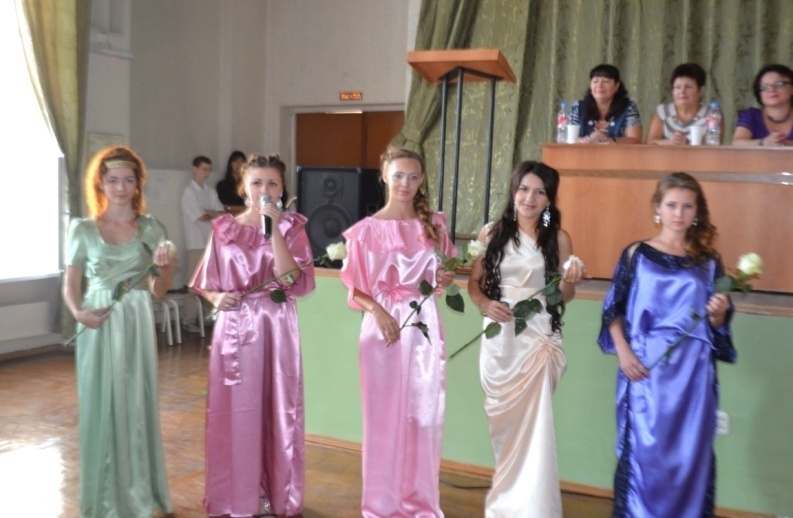  Поздравляем вас, студенты! Золотые ваши руки, Мозг-компьютер, Нрав-искатель Помогали вам не раз. Ваша жизнь необычайна. Пусть непознанная тайна Станет книгою открытой В день, особенный для вас.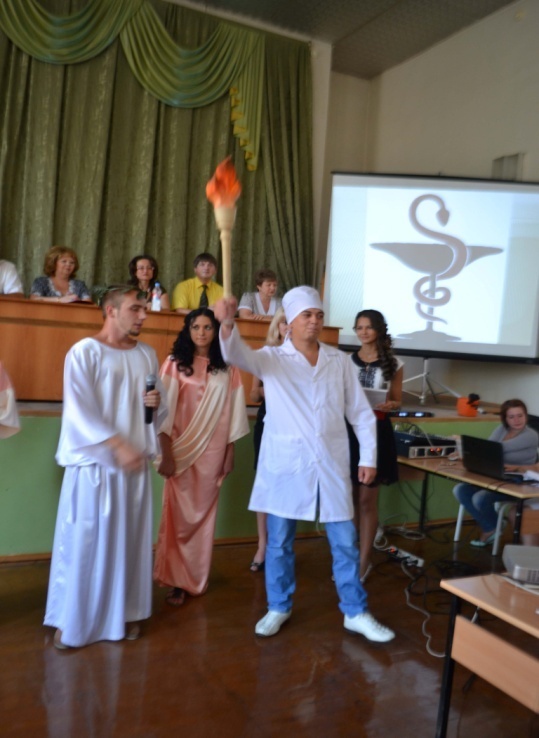 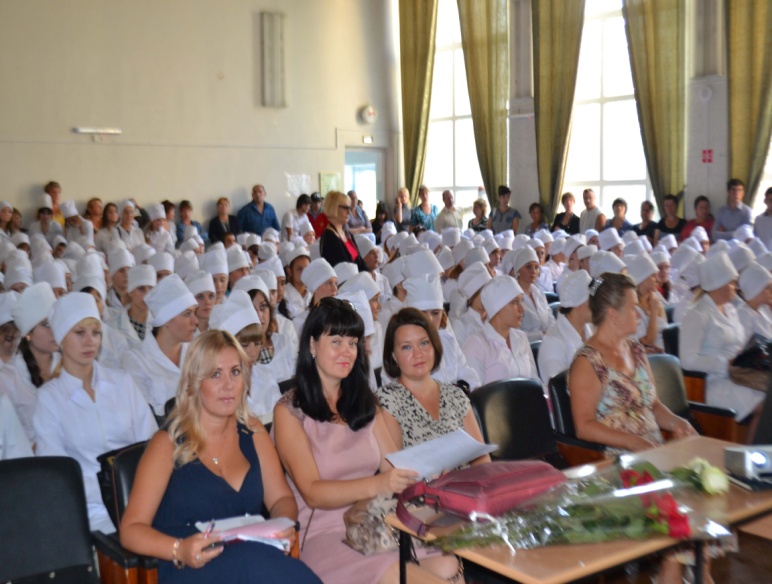 На фото: торжественный праздник «Посвящение в студенты»	 Таганрог – город событийУчастие студентов ГБОУСПОРО «ТМК» в городских мероприятиях, посвященных  Дню  освобождения  Таганрога от немецко-фашистксих захватчиков, Дню города  стало давней и доброй традицией.29  августа - «День книги» В преддверии 70-й годовщины освобождения города Таганрога от немецко-фашистских оккупантов Таганрогский музей-заповедник подготовил подарочное издание «Дорогами войны. Летопись. 1941-1945 гг.» - дань памяти поколению победителей в Великой Отечественной войне. Презентация книги состоялась в Историко-краеведческом музее (Дворце Алфераки). С изданием ознакомились студенты специальности Лечебное дело, Акушерское дело. В этот же день прошла встреча наших студентов с ветеранами.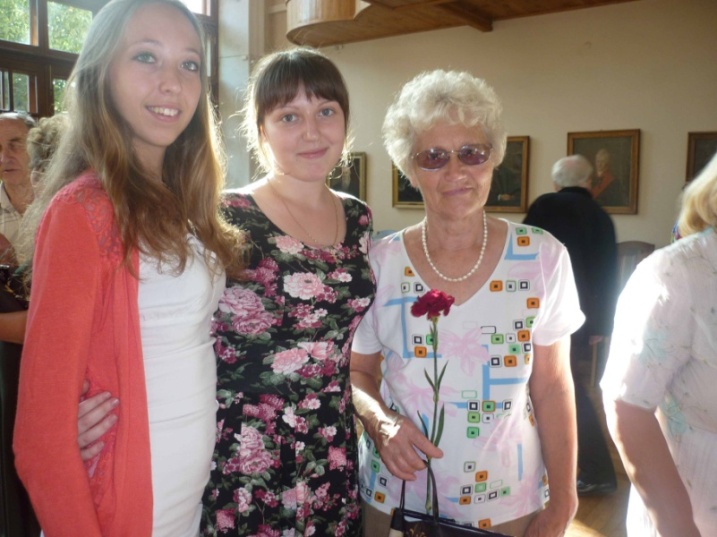  Блестят нас солнце  ордена,Звенят торжественно медали,Гордится ими вся страна,Они свободу отстояли.Всё меньше остаётся их,Седых защитников народа,Что приближали счастья миг,К победе шли четыре года. http://ab29ru.narod.ru/f1.htm   30 августа студенты ГБОУСПОРО «ТМК» приняли участие в митинге у мемориала «Клятва Юности», посвященном 70-й годовщине освобождения города Таганрога.                                                                                                                              На фото: Студенты медицинского колледжа на встрече с ветеранамиДень города14 сентября состоялось празднование Дня города. В Таганроге этот праздник проходит красочно и ярко. Жители города посещают различные мероприятия с участием муниципальных властей, концерты популярных исполнителей, городские шествия, парады и ярмарки. Студенты специальности Сестринское дело гр.3МН приняли участие в праздничном параде. Будущие медицинские работники прошли по городам города в своей профессиональной одежде – в белых халатах. Праздник завершился раскатистыми залпами салюта.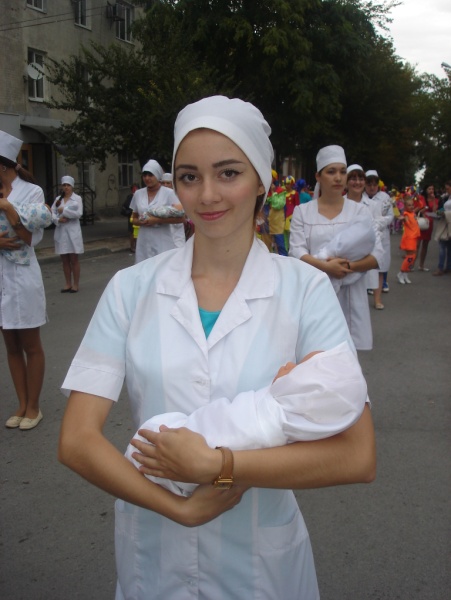 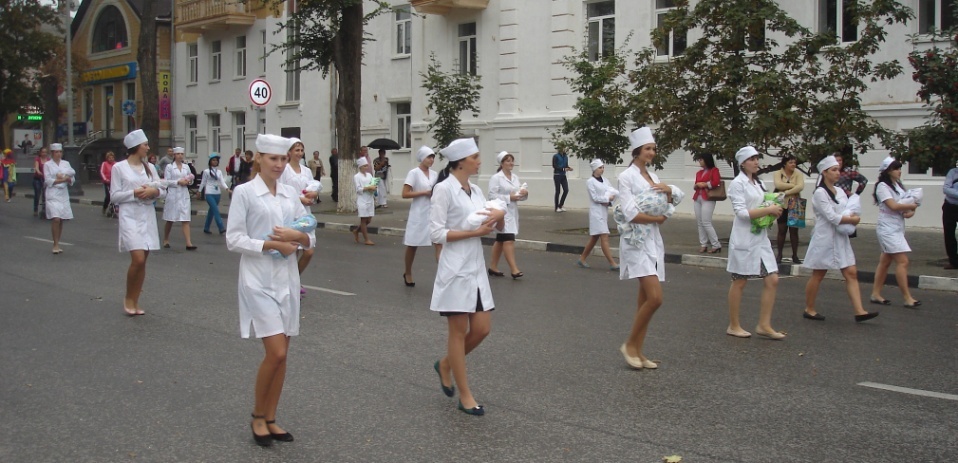 На фото: участницы городского шествия- студенты специальности Сестринское делоУРОК В МУЗЕЕВыездные уроки помогают учиться не только в стенах колледжа, но и на музейных площадках. Не покидая родного города, студенты совершают путешествие в тропический лес, саванну, покоряют горные вершины, общаются с экзотическими животными. Преподаватель на этом уроке, скорее, организатор и помощник, знания студенты получают сами, изучая живые экспонаты. А сколько положительных эмоций! Хочется сказать большое спасибо преподавателю биологии Розе Хасановне, которая сделала доброй традицией проводить урок  биологии со студентами первого курса в музее города.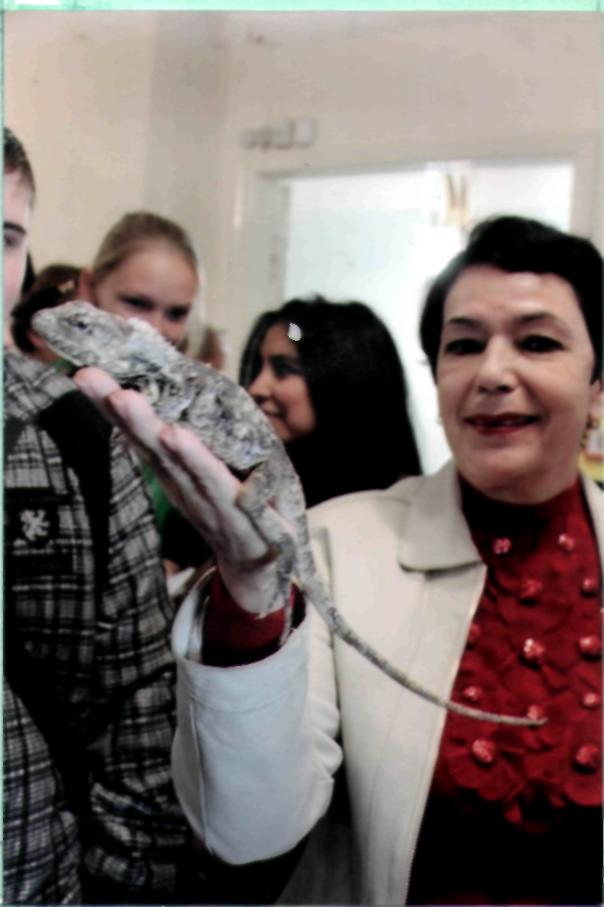 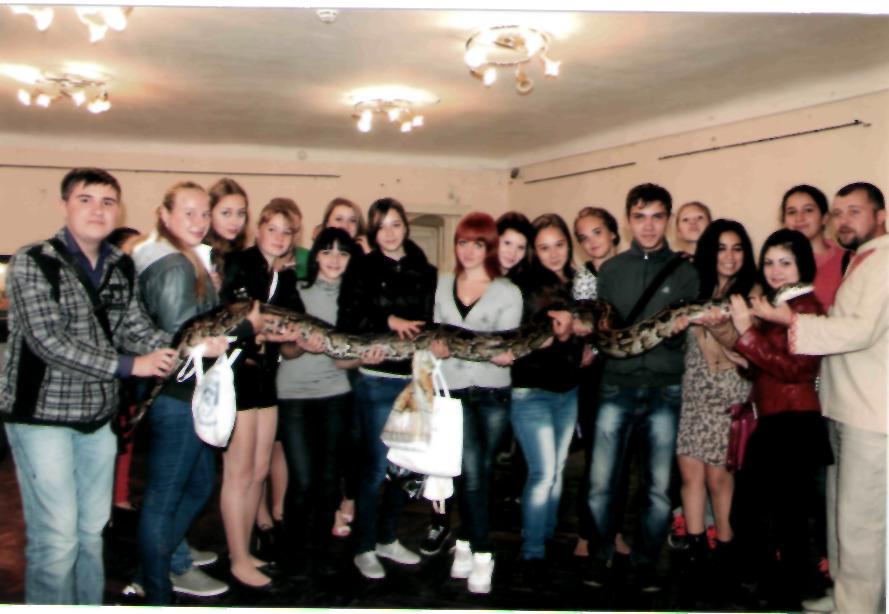 На фото: студенты гр 1-1.2.3 с преподавателем биологии Сафаровой Р.Х. Справочник студента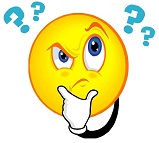 С 1 сентября вступил в силу новый Федеральный закон «Об Образовании в Российской Федерации». Редакция газеты открыла новую рубрику «Справочник студента». В том номере мы знакомим вас с правилами оформления академического отпуска. Академический отпуск предоставляется обучающемуся в связи с невозможностью освоения образовательной программы по медицинским показаниям, семейным и иным обстоятельствам на период времени, не превышающий двух лет.Академический отпуск предоставляется обучающемуся неограниченное количество раз.Для принятия решения о предоставлении академического Вам  необходим подойти к зав.отделением и оформить личное заявление. Затем: в поликлинике по месту жительства получить заключение врачебной комиссии,предоставить повестку военного комиссариата (юношам), оформить др.документы, подтверждающие основание предоставления академического отпуска.Решение о предоставлении академического отпуска принимается директором колледжа. Обучающийся не допускается к образовательному процессу до завершения академического отпуска. Если обучающийся обучается в организации по договору то во время академического отпуска плата за обучение с него не взимается.____________________________________________________________________________________Моя будущая профессияМедици́нская сестра́ (медици́нский брат, медбра́т) — специалист со средним медицинским образованием. 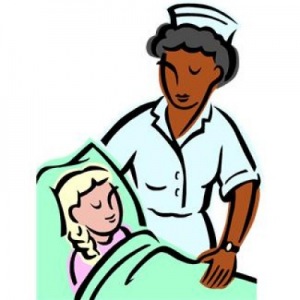 Медицинские сёстры разделяются по профилю работы:Главная медицинская сестра  занимается вопросами рациональной организации труда, повышением квалификации среднего и младшего медицинского персонала больницы и осуществляет контроль за его работой.Старшая медицинская сестра  оказывает помощь заведующему отделением больницы (поликлиники).Палатная (постовая) медицинская сестра  выполняет врачебные назначения больным в закреплённых за ней палатах.Процедурная медицинская сестра  выполняет врачебные назначения (внутривенные инъекции и вливания), помогает при проведении манипуляций, которые имеет право выполнять только врач, проводит взятие крови из вены для исследований.Операционная медицинская сестра  помогает хирургу.Участковая медицинская сестра  помогает участковому врачу на приёме больных.Диетическая медицинская сестра (диетсестра) под руководством врача-диетолога отвечает за организацию и качество лечебного питания.Медсестра-анестезист - участвует в проведении обезболивания. Медицинские сестры работают на приёме больных с врачами узких специальностей (окулистом, оториноларингологом, невропатологом и др.специалистами).Вы выбрали самую прекрасную, гуманную профессию! Будьте ее достойны!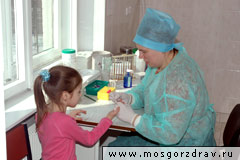 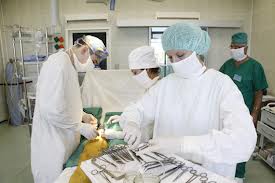             На фото: работа медсестры в операционной	                     На фото: медсестра  лаборант    http://www.mazyr.by______________________________________________________________________________________Немного юмора______________________________________________________________________________________Приходит как-то мужчина в аптеку и спрашивает:
- Что у вас есть от моли?
- Только шарики нафталина.
- Дайте мне одну упаковку.
Расплачивается, уходит. На следующий день приходит снова и просит:
- Продайте мне двадцать упаковок нафталиновых шариков.
- Зачем вам так много?!
- Понимаете, я кидаю шарики в моль и не всегда попадаю...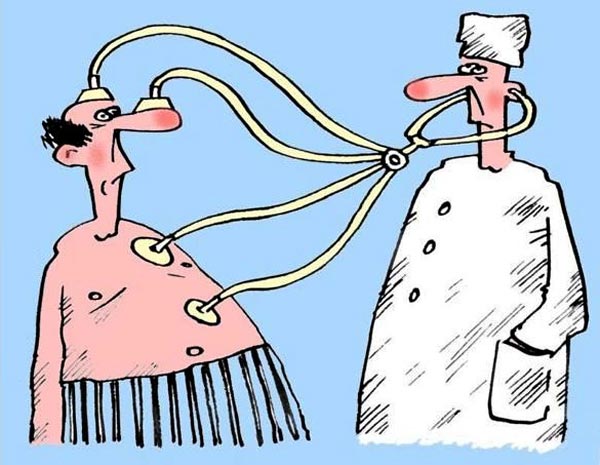 ***Приходит человек в аптеку и просит 
дать ему средство от глистов. 
Аптекарь спрашивает:
- Вам для взрослых или для детей?
- Я, к сожалению, не знаю, сколько лет глистам.***В клинике медсестра спрашивает подругу из родильного отделения:
- Кто это там у вас так голосит? Неужели та четверка, что родилась сегодня утром? 
- Нет, - отвечает подруга, - это их отец...Виктор Иноземцев  Кардио-гастро-носо-невро-патологВ кабинет к психиатру заползает мужчина с чем- то в зубах. Психиатр: - Ой, и кто это к нам пришел? Кошечка? Мужчина ползет в угол. Врач умилено следует за ним: - Собачка? Мужчина провел рукой по плинтусу и пополз в другой угол. Врач не отставая: - А, наверное ежик! Нет? Черепашка? Мужчина вынимает провод изо рта и говорит: - Слышь, доктор, ты мне дашь спокойно Интернет провести или нет?!***____________________________________________________________________________________Участвуйте в создании нашей газеты!Приносите интересные истории из жизни вашей группы или высылайте на адрес электронной почты! Если у вас есть вопросы - мы на них ответим! Авторы интересных заметок получат приз-сюрприз! __________________________________________________________Редакционный совет: Вязьмитина А.В., Семененко Л.А.,  Сизова Л.Л., корректор – Чуприна Н.Г., студенческая  редколлегия отделения Сестринское дело и Фармация. ТИРАЖ: 30 экземпляров. Адрес редколлегии: К. № 305, e-mail – viazmitina1@rambler.ru  © Таганрогский медицинский колледж